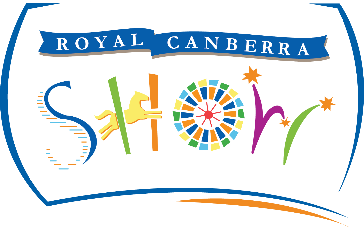      CAMPING CLOSING DATE: 31 January 2022** DOG EXHIBITORS ONLY ***No arrivals permitted before 12 NOON on Wednesday 23 February 2022*APPLICANT DETAILS:   You MUST include the exhibitor name you used to enter your dogsApplicant(s): ______________________________________________________________________________Exhibitor name: ______________________________________________________________________Postal Address:  _____________________________________________________ Postcode: _________Daytime Phone: ____________________________________ Mobile Phone: __________________Email: __________________________________________________________________________________________Camping sites are allocated according to the size of vehicle / camping facilities listed on this form. A basic camping site is 8m x 3m. If your camping facilities when fully set up exceed 8m X 3m you must book and pay for additional  8m x 3m sites, sufficient to fit these facilities. Refer to the table below to calculate applicable fees. Please note that camping is first in best dressed, based on when we received your form. To maximise your chances of getting a site, we recommend you email completed forms to the address on this form.  VEHICLE DETAILS: Include all details including measurements for all vehicles or equipment. Make sure you specify measurements for all vehicles as set up i.e. all dimensions given should be with pop-outs, awnings or annexes included. You will not be given more space than you have been allocated. Please refer to Page 2 of this form to find out how to calculate what space you require and how much equipment is permitted on a single camping site. An extra site will only be allowed if space is available. All camping bookings (including a second site if you are requesting one – rejected applications will be refunded) must be made and paid for at time of entry.Declaration:  Camping applications will not be accepted without a signed declaration. Rules are included on the reverse of this form.I declare that I have read and accepted all Camping rules and regulations and I will abide by them.Name: ________________________________________________	Signature: _________________________________PAYMENT DETAILS:       CHEQUE Enclosed         or please charge my CREDIT CARD : 	VISA  /  	MASTERCARDCredit Card: __ __ __ __    __ __ __ __    __ __ __ __    __ __ __ __     Expiry:  __ __ / __ __	CVV:   __ __ __Name on Card: _____________________________________________________________Signature: _________________________________________________________________POWER REQUIREMENTS: Connection to one 10 amp power outlet is included with a site. No additional power outlets are available. All campers must provide their own power leads. All campers will receive non-transferable tags to attach to leads; any lead found plugged in without a tag will be unplugged and confiscated. Note: it is compulsory for ALL leads (even brand new leads) to have been safety tested & tagged before they can be used on the grounds.How to work out your camping site requirements:Camping on the grounds is in very high demand. There are restrictions on how many sites are available. Powered and Non-Powered sites are not available as adjacent sites. If you need more than one site you must book all sites as the same type, i.e. all powered or all non-powered.Measure the vehicles and equipment that you wish to have parked on your camping site. Work out the total space required then consult the table above to work out how much space is required and the correct fees, and fill in the amounts on page 1 of this form. If your camping equipment will not fit on one 8m x 3m site you are required to book and pay for additional sites, sufficient to accommodate all camping equipment and vehicles.Please note that ALL requested camping sites must be fully paid for at the time of entry.Camping Rules:  Camping is only permitted for the period 12.00 noon Wednesday 23 February 2022 to 9.00 am Monday 28 February 2022.Please ensure you read the site rules and requirements before applying for camping. All applications for camping must be made at the same time as entering your dogs for the 2022 Show.Camping sites will be allocated according to the size of vehicles & camping facilities as specified on this form. If your camping equipment exceeds your allocated space you will be moved to another location at the direction of the Camping Staff. Vehicles allowed on the camping site will only be the camping equipment as specified for a single site. Every vehicle must be applied for on the camping form to receive authorised camping stickers. Vehicles must be housed only on the site booked. Any vehicle not authorised will be removed from the camping zones and moved to the public parking areas outside Gate 8.Camping site costs – all sites booked for the period 12 noon Wednesday 23 February to 9.00 am Monday 28 February are on a flat rate basis.Electricity A reminder that all leads must be provided by exhibitors and that all leads must have a current safety tested tag.Fireworks Please note that there are fireworks at 9pm on Friday and Saturday nights and ensure your dogs are kept comfortable during these times. At all times campers must abide by the directions given by the Camping Supervisor or their supporting staff. Failure to abide by the Camping Staff directions will lead to removal from the site. With over 5,000 campers each camping group must stay on their allocated space and not impinge on any other camp site or camping group. When signing the camping application form it is agreed that you have read and understood ALL camping rules and regulations and will abide by them. Exhibitors removed from the grounds will be ineligible for any refunds.SHOW DOGS ARE ONLY PERMITTED WTHIN THE CONFINES OF THE DOG COMPETITION AREA AND CAMPING AREA (COLLECTIVELY KNOWN AS THE DOG ZONE)REGISTERED MEDICAL OR COMPANION DOGS ARE EXCEPTED - PROOF MUST BE PROVIDEDVehicle RegistrationLengthWidthHeight (estimated)CarCaravanTruck Float/Gooseneck/TrailerOther: e.g TentTotal dimensions of area required:Total dimensions of area required:Total dimensions of area required:Total dimensions of area required:Powered site $180 flat rate: 
(This includes 1 person per site)Non powered site $150 flat rate: 
(This includes 1 person per site)Number of additional people staying on grounds $1 per person:Total Camping payment: